1.pielikums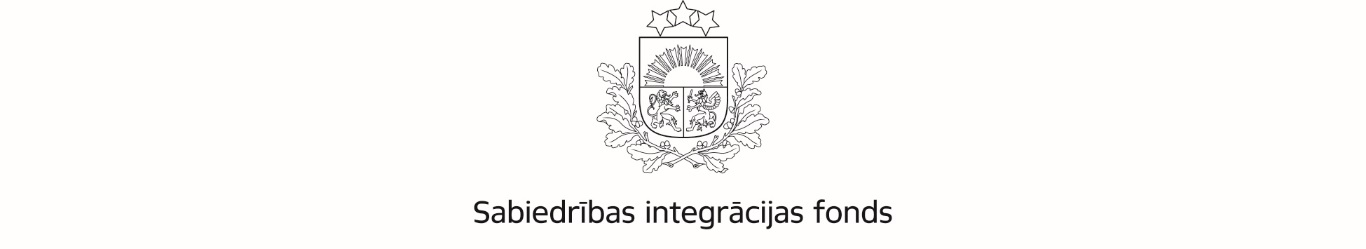 Metodiskie norādījumi Projekta pieteikuma veidlapas aizpildīšanaiVeidlapā ar zaļu norādīts, kāda informācija jāsniedz, aizpildot konkrēto informācijas lauku*Aizpilda Sabiedrības integrācijas fondsA SADAĻA INFORMĀCIJA PAR PROJEKTA IESNIEDZĒJUA 1. Projekta iesniedzēja apraksts un līdzšinējā darbības pieredze.Norādīt informāciju par projekta iesniedzēja organizācijas galvenajām aktivitātēm, darbības virzieniem un jomām , t.sk. informāciju par organizācijas pieredzes atbilstību konkursa nolikuma 3. punktā minētajām prasībām (ne vairāk kā 2000 rakstu zīmes bez atstarpēm). Aprakstā ietvert arī organizācijas darbības jomu saskaņā ar NACE 2. redakciju, ja tāda ir reģistrēta.  A 2. Pieteicēja plānotajam pedagoģiskajam personālam ir atbilstoša līdzšinējā darba pieredze latviešu valodas mācīšanāLūdzu, sniedziet informāciju par plānotā pedagoģiskā personāla atbilstošu kvalifikāciju un iepriekšējo 5 gadu laikā (2017., 2018., 2019., 2020., 2021.gads, kā arī tiks ņemts vērā 2022.gads līdz pieteikuma iesniegšanas dienai) vismaz 1 gadu pieredzi latviešu valodas mācīšanā.Pieteikumam jāpievieno pedagoģiskā personāla izglītības dokumentu kopijas, kas apliecina pedagogu atbilstību 3.1.4.punktā noteiktajām prasībām, un pedagoģiskā personāla dzīves gaitu aprakstu (CV), kas apliecina pedagogu atbilstību 3.1.5.punktā noteiktajām prasībām.B SADAĻAPROJEKTA APRAKSTSB 1. Projekta īstenošanas periods(ja mācības ir paredzētas dažādos laikos, norāda informāciju par periodu)B 2. Projekta īstenošanas vieta un mērķa grupa aptvere(ja plānoti vairāki latviešu valodas mācību kursi, informāciju t.sk. mācību norises vietu, modeli un informāciju par mērķa grupu norādīt par katru kursu atsevišķi). Tabulā norādīti piemēri tās aizpildīšanai.*Atzīmēt, ja paredzēts, ka mācības konkrētajai dalībnieku grupai notiks gan attālināti, gan klātienē.B 3. Mācību metodikas aprakstsLūdzu sniedziet nelielu aprakstu par programmas mācību  metodēm, kuras tiks izmantotas mācībās .C SADAĻAPROJEKTA IZMAKSASTabulā norādīti piemēri tās aizpildīšanai.*Finanšu piedāvājumā pieteicējs norāda cenu, kurā ir iekļautas visas izmaksas, kas saistītas ar zināšanu pārbaudēm, materiālu gatavošanu un citām izmaksām, kas saistītas ar augstu pakalpojumu kvalitātes nodrošinājumu, izņemot pievienotās vērtības nodokli.** Latviešu valodas mācību vidējām kursa izmaksām vienai personai  413,43 EUR. Maksimālā cena, ko Finansējuma saņēmējs var piedāvāt par vienu stundu vienam mācību dalībniekam ir 8,00 EUR (astoņi eiro, 00 centi) bez PVN.D SADAĻA APLIECINĀJUMS a.          projekta iesniedzēja biedru skaits (biedrībām) vai dibinātāju skaits (nodibinājumiem) ir šāds: projekta iesniedzējs: ir iepazinies ar visiem programmas finansējuma saņemšanas nosacījumiem, kas ir noteikti programmas Konkursa nolikumā, un projekta īstenošanas gaitā apņemas tos ievērot; uzņemas atbildību par projekta īstenošanu un vadību, kā arī par projekta rezultātiem;  neatbilst nevienam no Publisko iepirkumu likuma 42.panta pirmajā daļā minētajiem kandidātu un pretendentu izslēgšanas gadījumiem; nav pasludināts par maksātnespējīgu, tai skaitā neatrodas sanācijas vai likvidācijas procesā, tā saimnieciskā darbība nav apturēta vai pārtraukta, nav uzsākta tiesvedība par tā darbības izbeigšanu vai maksātnespēju;  tam nav nodokļu parādu un valsts sociālās apdrošināšanas obligāto iemaksu parādu; tā profesionālajā darbībā nav konstatēti pārkāpumi un tas nav atzīts par vainīgu nodarījumā saistībā ar profesionālo darbību ar spēkā esošu nolēmumu;  nav centies ietekmēt projektu pieteikumu vērtēšanas procesā iesaistītās personas; ir veicis neatbilstoši izlietoto līdzekļu atmaksu citu Sabiedrības integrācijas fonda administrēto programmu ietvaros (ja attiecināms); nav neatbilstoši veikto izdevumu maksājumu parādu citos projektos, kas tiek finansēti no valsts vai pašvaldību budžeta vai Eiropas Savienības politiku instrumentu un pārējām ārvalstu finanšu palīdzības programmām; tam ir pieejami stabili un pietiekami finanšu līdzekļi un citi resursi, lai noteiktajā apmērā nodrošinātu projekta priekšfinansējuma daļu, kā arī projekta īstenošanas nepārtrauktību; apņemas nodrošināt programmas finansējuma publicitātes prasību ievērošanu ar projekta īstenošanu saistītajās aktivitātēs un informatīvajos materiālos; apņemas saglabāt visu ar projekta īstenošanu saistīto dokumentāciju saskaņā ar normatīvajos aktos noteiktajām prasībām un termiņiem; ir atbildīgs par projekta pieteikumā sniegto ziņu pareizību un precizitāti; ir atbildīgs par projekta pieteikuma elektroniskās kopijas pilnīgu atbilstību papīra formā iesniegtam projekta pieteikuma oriģinālam; nav iesniedzis vienu un to pašu projekta pieteikumu finansēšanai no dažādiem finanšu avotiem un nepretendē saņemt dubultu finansējumu vienu un to pašu aktivitāšu īstenošanai. Apzinos, ka gadījumā, ja tiks konstatēts, ka esmu apzināti vai nolaidības dēļ sniedzis nepatiesas ziņas, projekta iesniedzējam tiks liegta iespēja saņemt atbalstu, un Sabiedrības integrācijas fonds varēs vērsties tiesībaizsardzības institūcijās. Latvijas valsts budžeta finansētās programmas                                                            “Latviešu valodas mācības Ukrainas civiliedzīvotājiem”PROJEKTA PIETEIKUMSProjekta iesniedzējs:Norāda pilnu projekta iesniedzēja juridisko nosaukumu.Projekta iesniedzēja reģistrācijas Nr.:Norāda iesniedzēja reģistrācijas numuru.Projekta iesniedzēja juridiskā adrese:Norāda iesniedzēja juridisko adresi.Projekta iesniedzēja kontaktinformācija:E-pastsProjekta iesniedzēja kontaktinformācija:Tīmekļvietne Norāda, ja tāda ir.Atbildīgā amatpersona: Vārds, UzvārdsAtbildīgā amatpersona: Ieņemamais amatsAtbildīgā amatpersona: TālrunisAtbildīgā amatpersona: E-pastsProjekta iesniedzēja atbildīgā amatpersona ir tā, kurai organizācijas normatīvajos aktos, kas iesniegti un reģistrēti attiecīgos publiskos reģistros, noteiktas organizācijas pārstāvības tiesības. Gadījumos, kad noteikts, ka organizāciju var pārstāvēt tikai vairākas personas kopā (piemēram, divi valdes locekļi), Projekta pieteikumā pēc nepieciešamības iekopē papildus informācijas laukus, norādot visas personas, kam kopā ir pārstāvības tiesības, un projekta pieteikumu paraksta visas norādītās personas vai Projekta pieteikumam tiek pievienots pārējo amatpersonu ar pārstāvības tiesībām parakstīts dokuments, kas pilnvaro šajā punktā minēto amatpersonu pārstāvēt organizāciju un parakstīt projekta pieteikumu vienpersoniski.Ja organizācijas atbildīgā amatpersona projekta pieteikuma parakstīšanas brīdī atrodas īslaicīgā prombūtnē, šajā punktā norāda atbilstošos datus par organizācijas atbildīgo amatpersonu, bet projekta pieteikuma D sadaļu „Projekta iesniedzēja apliecinājums” paraksta persona, kas uz prombūtnes laiku ir norīkota pildīt viņa amata pienākumus. Projekta pieteikumam jāpievieno pilnvarojumu apliecinošus dokumentus, un šajā gadījumā augstāk norādītajai amatpersonai nav jāsakrīt ar projekta pieteikuma veidlapas D sadaļu „Projekta iesnieguma iesniedzēja apliecinājums” parakstījušo personu.Projekta iesniedzēja atbildīgā amatpersona ir tā, kurai organizācijas normatīvajos aktos, kas iesniegti un reģistrēti attiecīgos publiskos reģistros, noteiktas organizācijas pārstāvības tiesības. Gadījumos, kad noteikts, ka organizāciju var pārstāvēt tikai vairākas personas kopā (piemēram, divi valdes locekļi), Projekta pieteikumā pēc nepieciešamības iekopē papildus informācijas laukus, norādot visas personas, kam kopā ir pārstāvības tiesības, un projekta pieteikumu paraksta visas norādītās personas vai Projekta pieteikumam tiek pievienots pārējo amatpersonu ar pārstāvības tiesībām parakstīts dokuments, kas pilnvaro šajā punktā minēto amatpersonu pārstāvēt organizāciju un parakstīt projekta pieteikumu vienpersoniski.Ja organizācijas atbildīgā amatpersona projekta pieteikuma parakstīšanas brīdī atrodas īslaicīgā prombūtnē, šajā punktā norāda atbilstošos datus par organizācijas atbildīgo amatpersonu, bet projekta pieteikuma D sadaļu „Projekta iesniedzēja apliecinājums” paraksta persona, kas uz prombūtnes laiku ir norīkota pildīt viņa amata pienākumus. Projekta pieteikumam jāpievieno pilnvarojumu apliecinošus dokumentus, un šajā gadījumā augstāk norādītajai amatpersonai nav jāsakrīt ar projekta pieteikuma veidlapas D sadaļu „Projekta iesnieguma iesniedzēja apliecinājums” parakstījušo personu.Projekta vadītājs: Vārds, UzvārdsProjekta vadītājs: TālrunisProjekta vadītājs: E-pastsProjekta vadītājs ir persona, kas ir atbildīga par konkrētā projekta īstenošanas vadību un uzraudzību un ar kuru notiks komunikācija projekta apstiprināšanas gadījumā.Lūdzam ņemt vērā, ka gadījumā, ja, projektus atverot, tiks konstatēti kādi trūkumi saskaņā ar Konkursa nolikuma, piemēram, papīra formātā iesniegtam projekta pieteikumam nebūs iesniegta projekta pieteikuma elektroniskā versija u.tml., Fonds elektroniski pieprasīs projekta iesniedzējam 5 darbdienu laikā novērst konstatētos trūkumus. Tādēļ ir svarīgi norādīt e-pasta adresi, kas tiek regulāri pārbaudīta.Projekta vadītājs ir persona, kas ir atbildīga par konkrētā projekta īstenošanas vadību un uzraudzību un ar kuru notiks komunikācija projekta apstiprināšanas gadījumā.Lūdzam ņemt vērā, ka gadījumā, ja, projektus atverot, tiks konstatēti kādi trūkumi saskaņā ar Konkursa nolikuma, piemēram, papīra formātā iesniegtam projekta pieteikumam nebūs iesniegta projekta pieteikuma elektroniskā versija u.tml., Fonds elektroniski pieprasīs projekta iesniedzējam 5 darbdienu laikā novērst konstatētos trūkumus. Tādēļ ir svarīgi norādīt e-pasta adresi, kas tiek regulāri pārbaudīta.Projekta grāmatvedisVārds, UzvārdsProjekta grāmatvedisTālrunisProjekta grāmatvedisE-pastsJānorāda informācija par personu, kas projekta īstenošanas laikā veiks projekta grāmatvedības kārtošanu. Projektā ir atļauts piesaistīt grāmatvedības pakalpojuma sniedzēju, bet arī tad vēlams norādīt konkrētu personu, kas nodarbosies ar šī projekta grāmatvedību. Ja uz projekta iesniegšanas brīdi konkrēta persona nav zināma, tad šajā punktā jānorāda „Tiks izvēlēts pēc projekta apstiprināšanas”.Jānorāda informācija par personu, kas projekta īstenošanas laikā veiks projekta grāmatvedības kārtošanu. Projektā ir atļauts piesaistīt grāmatvedības pakalpojuma sniedzēju, bet arī tad vēlams norādīt konkrētu personu, kas nodarbosies ar šī projekta grāmatvedību. Ja uz projekta iesniegšanas brīdi konkrēta persona nav zināma, tad šajā punktā jānorāda „Tiks izvēlēts pēc projekta apstiprināšanas”.Projekta identifikācijas Nr.*:  2022.LV/LVUKR/**Aizpilda FondsProjekta pieteikumam pievienoti:Atzīmēt ar X tos pielikumus, kuri pievienoti pieteikumam. dzīves gājuma, pieredzes un profesionālās kompetences apraksts (CV) tikai plānotajam pedagoģiskajam personālam, kas iesaistīts latviešu valodas mācīšanā; pedagoģiskā personāla izglītības dokumentu kopijas, kas apliecina pedagogu atbilstību nolikuma 3.1.4.apakšpunktā noteiktajām prasībām; dokumentācija (apliecinājums, licence), kas apliecina projekta iesniedzēja atbilstību nolikuma 3.1.3.apakšpunktā noteiktajām prasībām;  apliecinājums saskaņā ar nolikuma 2.pielikumu (ja uz projekta pieteikuma iesniegšanas dienu attiecināms).Jāsniedz īss projekta iesniedzēja apraksts par organizācijas galvenajām aktivitātēm un galvenajiem darbības virzieniem un jomām, vēršot uzmanību uz pieredzi saliedētas sabiedrības attīstības, izglītības vai sociālās iekļaušanās jomā.Tekstu vēlams rakstīt īsi un koncentrēti, neizplūstot garā stāstījumā.Jānorāda projekta iesniedzēja darbības joma saskaņā ar NACE 2. redakciju, ja tāda ir reģistrēta.Nr.p.k.Vārds, uzvārdsIzglītība (Norāda: iestādes/organizācijas nosaukums, iegūtā izglītība/ kvalifikācija)Apmācības un aktivitātes, kurās bijis iesaistīts iepriekšējo 5 gadu laikā, veiktie darba pienākumi, vieta un laiksApmācībās iesaistītās mērķa grupas raksturojums (skaits, vecums, valsts utt.)Piemēram: Latvijas Universitāte, Humanitāro zinātņu bakalaura grāds filoloģijāPiemēram: Latviešu valodas kursu pasniedzēja SIA "Valodiņa" kopš 2019.gadaPiemēram: reemigranti, vienā grupā 10-12 cilvēki (kopā līdz šim vismaz 150 personas), pilngadīgas personas no Eiropas, Amerikas Savienotajām valstīm.Projekta plānotais īstenošanas periods,(attiecināmības periods ir no 23.05.2022.- 31.12.2022.)No __/___/______      dd/mm/ggggLīdz ___/___/_______         dd/mm/ggggNr.p.k.Mācību norises modelis(atzīmēt ar X atbilstošo)Mācību norises modelis(atzīmēt ar X atbilstošo)Mācību norises vieta(norādīt reģionu, pilsētu un/ vai ciemu, kur notiks mācības vai, ja mācības notiek attālināti, kādu reģionu plānots aptvert)Mērķa grupas aptvere (norādīt informāciju par mērķa grupu norādītajā reģionā un pilsētā un/ vai ciemā t.sk., cik norādītajā vietā ir dzīvojošu pilngadīgu Ukrainas civiliedzīvotāju un kur iegūta norādītā informācija)Plānotais dalībnieku skaits mācībās1.attālinātiReģions: VidzemePilsēta, ciems: ValmieraPiemēram: Valmieras novadā pašreiz ir reģistrēti 1870 Ukrainas kara bēgļu no kuriem no kuriem 1100 ir pilngadīgi Ukrainas civiliedzīvotāji. 500 no tiem ir interesējušies par latviešu valodas apguves iespējām (dati iegūti no Valmieras novada pašvaldības).151.klātienēXReģions: VidzemePilsēta, ciems: ValmieraPiemēram: Valmieras novadā pašreiz ir reģistrēti 1870 Ukrainas kara bēgļu no kuriem no kuriem 1100 ir pilngadīgi Ukrainas civiliedzīvotāji. 500 no tiem ir interesējušies par latviešu valodas apguves iespējām (dati iegūti no Valmieras novada pašvaldības).151.hibrīdmodelis*Reģions: VidzemePilsēta, ciems: ValmieraPiemēram: Valmieras novadā pašreiz ir reģistrēti 1870 Ukrainas kara bēgļu no kuriem no kuriem 1100 ir pilngadīgi Ukrainas civiliedzīvotāji. 500 no tiem ir interesējušies par latviešu valodas apguves iespējām (dati iegūti no Valmieras novada pašvaldības).152.attālinātiXReģions: Visa LatvijaPilsēta, ciems: Iespējams pieslēgties no jebkuras Latvijas vietas.Piemēram: Līdz šim Latvijā reģistrēts 21 981 Ukrainas civiliedzīvotājs (Iekšlietu ministrijas sniegtā informācija).202.klātienēReģions: Visa LatvijaPilsēta, ciems: Iespējams pieslēgties no jebkuras Latvijas vietas.Piemēram: Līdz šim Latvijā reģistrēts 21 981 Ukrainas civiliedzīvotājs (Iekšlietu ministrijas sniegtā informācija).202.hibrīdmodelis*Reģions: Visa LatvijaPilsēta, ciems: Iespējams pieslēgties no jebkuras Latvijas vietas.Piemēram: Līdz šim Latvijā reģistrēts 21 981 Ukrainas civiliedzīvotājs (Iekšlietu ministrijas sniegtā informācija).20Mācību Nr. saskaņā ar B2 sadaļuMācību metodikas īss apraksts(īss mācību satura apraksts, t.sk. mācību programmas apraksts, mācību satura temati )Latviešu valodas mācību prasmes līmenis, kura apgūšanu plānots nodrošinātPlānotais kopējais stundu skaits vienam mācību dalībniekam1.Latviešu valodas mācību programma: īss programmas apraksts, minot galvenās programmas apguves metodes.Mācību satura temati: norādīt tematiku kāda, galvenokārt, ir plānota mācību programmā (piemēram, latviešu kultūra)A11201.Latviešu valodas mācību programma: īss programmas apraksts, minot galvenās programmas apguves metodes.Mācību satura temati: norādīt tematiku kāda, galvenokārt, ir plānota mācību programmā (piemēram, latviešu kultūra)A11201.Latviešu valodas mācību programma: īss programmas apraksts, minot galvenās programmas apguves metodes.Mācību satura temati: norādīt tematiku kāda, galvenokārt, ir plānota mācību programmā (piemēram, latviešu kultūra)A1120…Latviešu valodas mācību programma:Mācību satura temati:…Latviešu valodas mācību programma:Mācību satura temati:…Latviešu valodas mācību programma:Mācību satura temati:Mācību Nr. saskaņā ar B2 sadaļuCena* bez PVN par vienu stundu vienam mācību dalībniekam (EUR)** Dažādām mācību grupām cena var atšķirties, bet kopā mācību kursa izmaksām vidēji vienai personai jābūt 413,43 EUR.Uzskaitīt kādas izmaksas ir iekļautas cenā (piemēram, zināšanu pārbaudes, materiālu gatavošana u.c.)1.4,5 EURPedagogu atalgojums, materiālu izstrāde un sagatavošana, zināšanu pārbaude, tehniskais nodrošinājums (telpu noma, komunālie maksājumi).2.3 EURPedagoga atalgojums, materiālu sagatavošana, zināšanu pārbaude.Es, projekta iesniedzēja projekta iesniedzēja nosaukums projekta iesniedzēja nosaukums atbildīgā amatpersona, vārds, uzvārds vārds, uzvārds amata nosaukums amata nosaukums ar parakstu apliecinu, ka uz projekta pieteikuma iesniegšanas dienu, ar parakstu apliecinu, ka uz projekta pieteikuma iesniegšanas dienu, dd/mm/gggg Juridiskais statuss Skaits Fiziska persona Biedrība Nodibinājums Valsts iestāde Pašvaldība Pašvaldības iestāde Komersants Cits (norādīt) DOKUMENTS IR PARAKSTĪTS AR DROŠU ELEKTRONISKO PARAKSTU UN SATUR LAIKA ZĪMOGUvaiParaksts ______________Datums ______________ 